CASTRO NEIGHBORHOOD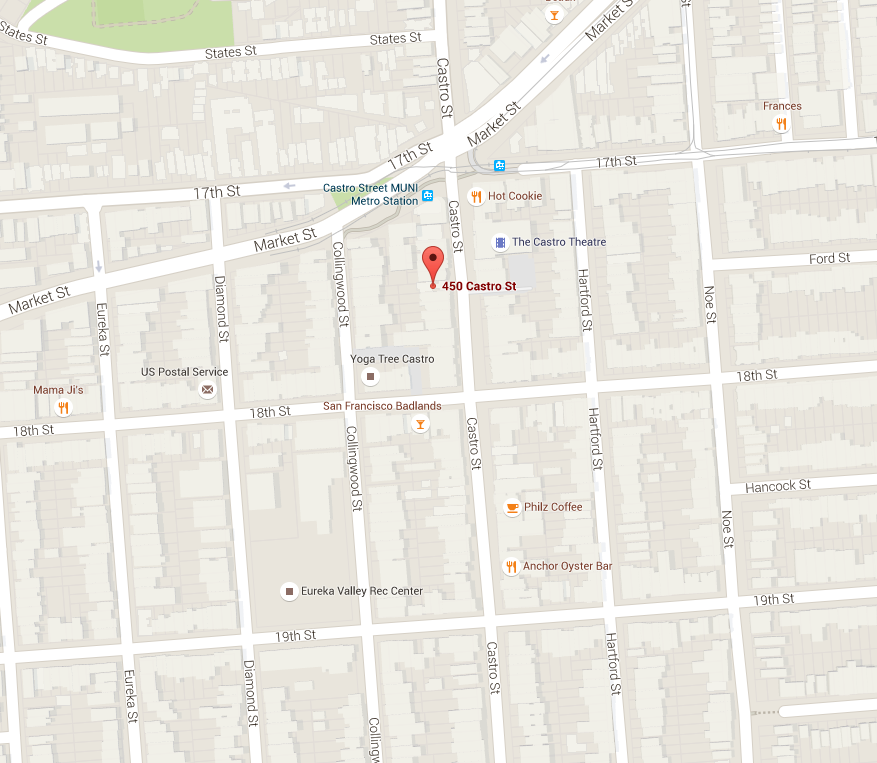 * Filming along the sidewalks within the red grid above.